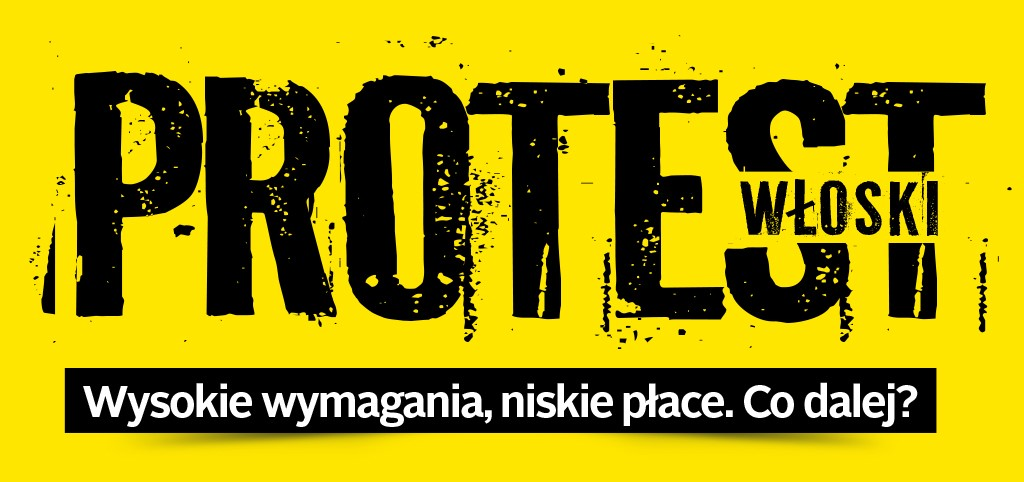 PROTEST WŁOSKI!Dlaczego? Chcemy pokazać, jak wiele robimy za niewielkie pieniądze.Płaca minimalna nauczyciela: 2450 zł bruttoPensja minimalna w 2020 r.: 2600 zł Chcemy pracować i godnie zarabiać.Zależy nam na dobrej edukacji!Za tzw. protestem włoskim opowiedziało się ponad 50 proc. nauczycieli 
i pracowników oświaty z ponad 220 tys., którzy wypełnili ankietę ZNP dotyczącą dalszych form protestu. - Od 15 października br. rozpoczynamy akcję protestacyjną polegającą 
na wykonywaniu tylko tych zadań, które są opisane w przepisach prawa oświatowego – mówił prezes ZNP Sławomir Broniarz 2 października. – Decyzja 
o udziale w proteście będzie decyzją indywidualną każdego nauczyciela – podkreślił.ZAJĘCIA NIEOBOWIĄZKOWE (dla nauczycieli)Nauczycielu, czy wiesz, że NIE JEST TWOIM OBOWIĄZKIEM m.in. 
(jest to katalog otwarty):bezpłatne prowadzenie kół zainteresowań sobotni wyjazd na konkurs z uczniamisporządzanie sprawozdań z pracy dydaktycznej, wychowawczej 
i opiekuńczejdokonywanie wewnętrznej ewaluacji szkołypisanie i koordynowanie „projektów unijnych” sporządzanie inwentaryzacyjnego spisu z naturyNauczycielu, na co dzień wykonujesz wiele zadań, które wcale Cię nie obowiązują 
w ramach łączącego Cię ze szkołą (przedszkolem) stosunku pracy. Zadania nieobowiązkowe odrywają Cię od Twoich rzeczywistych obowiązków, utrudniają, 
a często uniemożliwiają rzetelną realizację zadań związanych z powierzonym Ci stanowiskiem oraz podstawowymi funkcjami szkoły: dydaktyczną, wychowawczą 
i opiekuńczą.ZADANIA OBOWIĄZKOWEKatalog obowiązków zawodowych nauczyciela określa art. 6 oraz 42 ust. 2 Karty Nauczyciela, a także art. 5 ustawy Prawo oświatowe. Jest to katalog zamknięty.Nauczyciel obowiązany jest:1) rzetelnie realizować zadania związane z powierzonym mu stanowiskiem oraz podstawowymi funkcjami szkoły: dydaktyczną, wychowawczą i opiekuńczą, w tym zadania związane z zapewnieniem bezpieczeństwa uczniom w czasie zajęć organizowanych przez szkołę;2) wspierać każdego ucznia w jego rozwoju;3) dążyć do pełni własnego rozwoju osobowego;4) doskonalić się zawodowo, zgodnie z potrzebami szkoły;5) kształcić i wychowywać młodzież w umiłowaniu Ojczyzny, w poszanowaniu Konstytucji Rzeczypospolitej Polskiej, w atmosferze wolności sumienia i szacunku 
dla każdego człowieka;6) dbać o kształtowanie u uczniów postaw moralnych i obywatelskich zgodnie z ideą demokracji, pokoju i przyjaźni między ludźmi różnych narodów, ras i światopoglądów;7) w działaniach dydaktycznych, wychowawczych i opiekuńczych kierować się dobrem uczniów, troską o ich zdrowie, postawę moralną i obywatelską, z poszanowaniem godności osobistej ucznia.W ramach swojego czasu pracy oraz ustalonego wynagrodzenia nauczyciel obowiązany jest realizować:1) zajęcia dydaktyczne, wychowawcze i opiekuńcze prowadzone bezpośrednio 
z uczniami albo na ich rzecz, w wymiarze określonym w tzw. pensum;2) inne zajęcia i czynności wynikające z zadań statutowych szkoły, w tym zajęcia opiekuńcze i wychowawcze uwzględniające potrzeby i zainteresowania uczniów;3) zajęcia i czynności związane z przygotowaniem się do zajęć, samokształceniem 
i doskonaleniem zawodowym. 